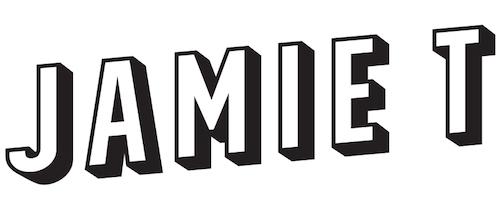 ANNOUNCES UK TOUR IN NOVEMBERINCLUDES ALEXANDRA PALACE DATEJamie T today announces details of a major UK tour. The 9-date nationwide tour runs throughout November and includes a performance at London’s historic Alexandra Palace on November 18th.The news follows Jamie T’s triumphant headline performance at the John Peel stage at Glastonbury, which marked his second headline appearance in the tent. The south Londoner returned to the stage in May after a 5-year hiatus, performing an intimate show at London’s Subterania. Last week, Jamie T released new single ‘St George Wharf Tower’ from his hotly awaited new album ‘The Theory of Whatever’, which is set for release on July 29th via Polydor Records. It is the second track to be shared from the singer-songwriter’s fifth studio album and follows rousing anthem ‘The Old Style Raiders’. It comes as his seminal debut album ‘Panic Prevention’ marks its 15 year anniversary with a limited edition vinyl release and achieves platinum status.The dates are:10th November Newcastle 	O2 City Hall11th November  Birmingham      O2 Academy 		12th November  Leeds 		O2 Academy14th November  Glasgow  	O2 Academy	15th November  Sheffield 	O2 Academy 17th November  Manchester 	O2 Victoria Warehouse18th November  London		Alexandra Palace21st November   Cardiff		University Great Hall 	22nd November Portsmouth	GuildhallTickets will go on general sale at 9am on Friday July 8th but fans who pre-order (or have pre-ordered) Jamie T’s new album from his store will be given access to pre-sale at 9am on Wednesday 6th July.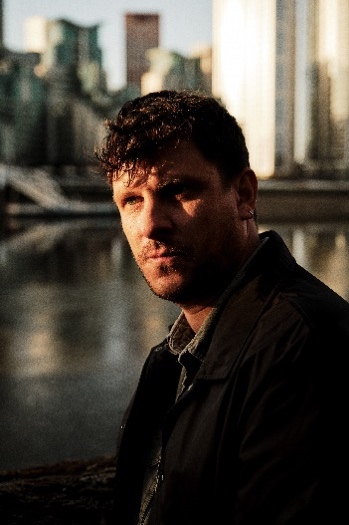 PRESS PHOTO(credit: Reuben Bastienne-Lewis)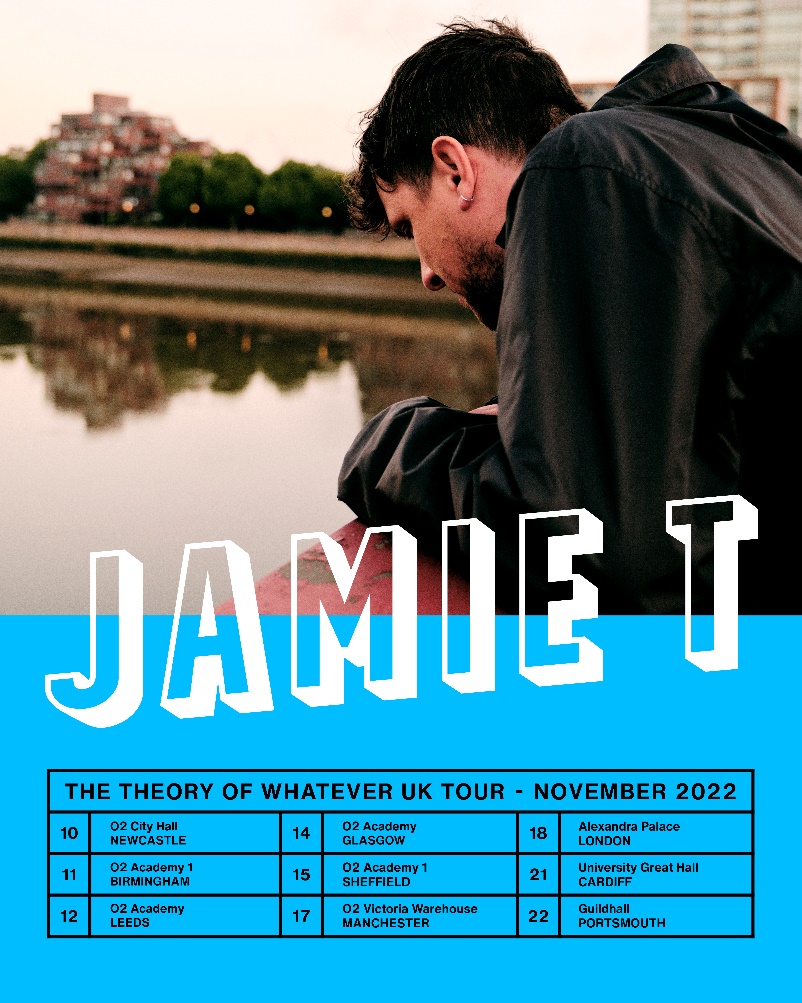 For more information and press enquiries please contactJenny EntwistleJenny@chuffmedia.com